INDICAÇÃO Nº 132/2019Sugere ao Poder Executivo Municipal e ao setor competente a poda de arvores localizada na Rua Jorge Júlio no Jardim dos Cedros. Excelentíssimo Senhor Prefeito Municipal, Nos termos do Art. 108 do Regimento Interno desta Casa de Leis, dirijo-me a Vossa Excelência para sugerir ao setor competente que proceda a poda de arvores localizada na Rua Jorge Júlio em frente ao numeral 204 no Jardim dos Cedros, neste município.Justificativa:Conforme visita “in loco” podemos constatar que devido a altura das arvores no local as mesmas atrapalham a visão do motorista, necessitando de poda visando a segurança de quem trafega pelo local. Plenário “Dr. Tancredo Neves”, em 11 de janeiro de 2019.Cláudio Peressim- Vereador –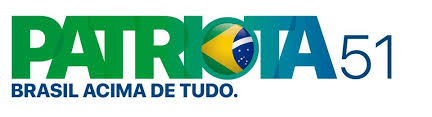 